Table of Partners Minutes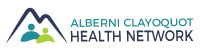 Wednesday, November 15th, 2017 @ 9:30 amACRD, 3008 5th Avenue, Port Alberni, BCAttendees:  Penny Cote, Marcie DeWitt, Dan Schubart, Laurie Bird, Esther Pace, Julie RushtonRegrets: Wes Hewitt, Marie Duperreault, Josie Osborne and Stefan Ochman, Sandra Tate, Jeff KizukCALL TO ORDERThe Chairperson called the meeting to order at 9:37 am.The Chairperson acknowledged we are on the traditional territories of the Hupacasath and Tseshaht First Nations also noting it is National Aboriginal Day.APPROVAL OF AGENDA & MINUTES	The Agenda for November 15th was approved.	The Meeting Minutes of October 18, 2017 were approved.REPORTSCoordinator Report - TOP reviewed the monthly reporting spreadsheet.  Marcie reported on activities that she was involved in over the past month.Website – Is now live, final payment will be made to Geeks, secured annual maintenance fee $52/month.  . Esther and Julie entered the meeting at 9:43 am.To Do:  Add ACHN Website to the ACRD Website, prepare Press Release and Newsletter, Interview.  TOP to assist in distributing to respective stakeholders.ACHN UPDATES2018 Table of Partners Call will be distributed.To Do: Prepare an RFD for Penny Cote to continue as a member of the TOP.December meeting – scheduled for the 20th, In Camera to choose the new TOP members from the applicants.  Presentations for the remaining morning portion, invites to community members and partners to join for lunch. Discussion:  Julie asked the TOP what information they are interested in regarding the state of the child report for the Alberni Valley, suggestion to invite Helene Dufour to present on the ‘First 2000 Days’.ACHN STRATEGIC PLANNINGMarcie reviewed the October Strategic Planning Session and ‘Set the Stage’.  Top Four Priorities - Network Development, Transportation, Poverty Reduction, and Housing.Do we have the names right?  Need short terms with definition - broaden the view. When naming want to ensure not too narrow.Network Development – YesTransportation – Is it? Access to health care; access to lifestyle; access to community to promote healthy lifestyle?  Look at Transportation to health services maybe it’s Connectedness stressing access to …..Poverty Reduction – YesHousing – No – Housing Assist, Housing SupportIS there already a group working on this? - Repository for KnowledgeNeed to keep the Conversations going6.	MEETING CLOSEThe meeting adjourned at 12:15 pm.  The next meeting of the Table of Partners will be held Wednesday, December 20th, 2017.WHO – Internal/ExternalHow can we Support/Participate?Further Opportunity to convene Stakeholders?Opportunity to identify and take shared action?NDOceanside 1 specific NDCBTCFRCACHN TOP NetworksACRD & CommitteesTransition TownsCommunity Stakeholders InitiativeNICFoodbank on the EdgeSocial Planning CouncilHealth & Human Service CHN’sLATSACFNSocial Planning CouncilYouth NetworkTOP report to their stakeholdersWeb weaving TOP & CoordinatorTOP RecruitmentSupporting learning and sharing at TOPTOP Knowledge InventoryEducation, Capacity and modelingConvene for changeCollaborative CultureSharingSegmentTTOPRegional Round Table Additional Partners and active Transportation Advocacy  PRTTSustained action with community and partnersHAVCSIACAWSShelter SocietyIndividual CommunitiesFragmented/Fractured NetworksOpportunities to assist?